UNIVERSITATEA TEHNICĂ DIN CLUJ-NAPOCAFACULTATEA DE CONSTRUCŢII DE MAŞINIDEPARTAMENTUL INGINERIA PROIECTĂRII ŞI ROBOTICĂSPECIALIZAREA:  DESIGN INDUSTRIALLUCRARE DE LICENȚĂStudent:NUMELE ŞI PRENUMELEArial 14 Bold, Capital letters2019UNIVERSITATEA TEHNICĂ DIN CLUJ-NAPOCAFACULTATEA DE CONSTRUCŢII DE MAŞINIDEPARTAMENTUL INGINERIA PROIECTĂRII ŞI ROBOTICĂSPECIALIZAREA:  DESIGN INDUSTRIAL LUCRARE DE LICENȚĂTITLUL LUCRĂRII DE LICENȚĂ111Arial 14 Bold, Capital LettersDeclarație de originalitate din partea studentuluiSubsemnatul [nume şi prenume] , absolvent al specializării  de licență Design Industrial, promotia 2018-2019  declar că lucrarea de licență cu titlul: TITLUL LUCRĂRII DE LICENȚĂ,  reprezintă contribuția mea originală şi nu a fost plagiată. Lucrarea a fost elaborată de mine sub îndrumarea [grad, nume, prenume coordonator ştiinţific] şi am primit concursul persoanelor nominalizate mai jos drept consultanţi.Consultant: [nume, prenume, funcție, loc de muncă; se mai adaugă alte rânduri dacă este necesar]Menţiuni speciale (dacă este cazul):Declarație de originalitate din partea coordonatorului științificSubsemnatul [grad, nume şi prenume coordonator], cadru didactic îndrumător al  lucrării de diplomă cu titlul: TITLUL LUCRĂRII DE LICENȚĂ, realizată de doamna/domnul: [nume și prenume] confirm prin prezenta că nu am cunoștință ca realizările prezentate în lucrare să fie copiate sau să reprezinte contribuțiile unei alte persoane decât autorul nominalizat.Mențiuni speciale (dacă este cazul):CUPRINSREZUMATUL LUCRĂRII DE LICENȚĂRezumatul lucrării de licență (intre 2 si 8 pagini)  trebuie sa prezinte succint scopul lucrării, rezultatele obținute si cele mai importante concluzii prezentate de asemenea pe scurt.  In rezumat trebuie sa prezentați problema la care lucrarea de licență propune o soluție, ce rezultate a-ti obținut, care au fost contribuțiile principale si ce aduce nou lucrarea dvs. Fiecare capitol al lucrării trebuie prezentat pe minim o jumătate de pagina, descrieți la fiecare capitol obiectivul si rezultatele obținute si relația cu celelalte capitole ale lucrării (de ex. rezultatele numerice obținute in capitolul II au fost utilizate in capitolul III pentru dimensionarea corecta a dispozitivului proiectat).  Puteți sa utilizați si figuri in cadrul rezumatului daca acestea reprezintă o contribuție proprie si sunt edificatoare in cea ce privește conținutul fiecărui capitol. OBIECTIVUL GENERAL ȘI OBIECTIVELE SPECIFICEDescrieți obiectivul general al lucrării, fiecare lucrare de licență poate avea un singur obiectiv general. Obiectivul general trebuie sa fie corelat cu problema pe care doriți sa o rezolvați in cadrul proiectului de licență, sa fie realist si sa reflecte rezultatele preconizate . Obiectivele specifice trebuie sa fie SMART si trebuie sa acopere diversele aspecte de rezolvat ale problemei abordate de lucrare. Asociați minimum un indicator prin care se poate măsura gradul de rezolvare al fiecărui obiectiv specificPREZENATREA TEMEI DE PROIECTSe formulează si prezintă o problema care se dorește a fi abordată/rezolvată în cadrul proiectului, aceasta trebuie sa fie corelata cu obiectivul general și obiectivele specifice.  Se prezinta pașii care vor fi parcurși pentru rezolvarea problemei Se pun în evidentă scurt și concis pașii de urmat în rezolvarea problemei, tehnologiile si aspectele teoretice utilizate pentru a rezolva problema. In acesta secțiune trebuie sa răspundeți la următoarele întrebări : Ce vreți sa faceți ? De ce ?Cu ce instrumente ?Cum puteți rezolva problema ?Care sunt pașii care trebuie urmați ?Ce rezultate așteptați ?La finalul prezentării temei de proiect faceți o scurta corelare intre tema proiectului si disciplinele studiate care v-au ajutat la rezolvarea problemei. PARTEA I  - STADIUL ACTUAL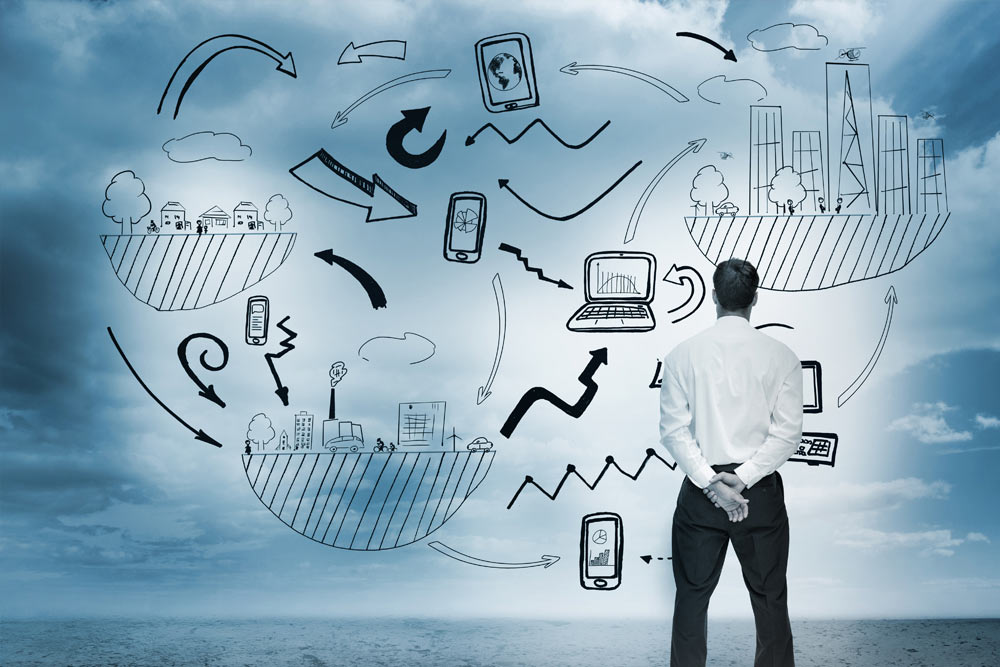 Fig. 1 Înlocuiți figura cu una care sa prezinte produsul dvs.Introducere In acest capitol prezentați conexiunile dintre tema dvs. si alte domenii. Stadiul actual Prezentați detaliat stadiul actual al temei utilizând resurse bibliografice. Utilizați baze de date internaționale pentru acces la articole si brevete de invenții.  Recomandam utilizarea Mendeley sau a altui Citation Manger, găsiți mai multe detalii in capitolul Bibliografie. Direcții de îmbunătățire identificatePe baza studiului bibliografic trebuie sa descrieți posibilitățile identificate de rezolvare a problemei si de atingere a obiectivului principal si a celor specifice.PARTEA II  - CONTRIBUTII LA TEMA PROIECTULUIFig. 2 Înlocuiți figura cu una care sa prezinte produsul dvs.In partea a II-a a lucrării se vor descrie contribuțiile studentului la tema de proiect Nu există restricții privind structura si conținutul capitolelor in afară de cele menționate in continuare. Partea a II-a poate avea minim 50 de pagini si maxim 80 pagini fără a include aici concluziile si anexele lucrării. Specificații tehnice inițialeDetaliați specificațiile tehnice / datele problemei de rezolvat . Aceste date reprezintă datele inițiale de intrare in procesul de proiectare . Elaborarea conceptului Prezentarea a 3 variante constructive si analiza critica a acestora. In acesta etapa se vor utiliza instrumente precum Voice of Customer  (VOCT), Mind of Customer, QFD, Design for Six Sigma, AHP, PUGH, etc.  Dezvoltarea conceptului In aceasta parte a lucrării trebuie sa prezentați : Studii aferente designului de produs (estetică, ergonomie, culoare, formă, stil etc.)- minim 1 studiu din acesta categorie Proiectarea conceptuală – Proiectarea subansamblelor (calcule aferente sistemelor mecanice, electrice, hidraulice, comandă, analiză cu element finit, desene de execuție etc. – minim: dimensionarea unui element de acționare si a unui component mecanic, indiferent de tema proiectului, alegeți împreună cu conducătorul științific cele doua componente Materiale si tehnologii de fabricație a produsului Calcul tehnico-economic – Stabilirea costului de fabricație și tehnologiile de fabricație.Promovarea produsului (prototip, ambalaj, pliant, rollup, siglă, website, animații etc.) – minim o varianta pentru un pachet compus din ambalaj, pliant si sigla.Redactarea lucrării Pentru Textul lucrării utilizați stilul Normal : Arial 11, Single Space, Justify, acesta este deja definit in template-ul pe care îl primiți. 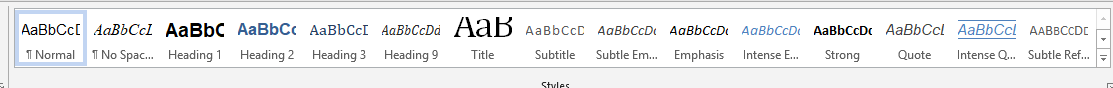 Fig. 3 Stilurile utilizate pentru redactarea lucrării de licență Pentru titlurile capitolelor si a subcapitolelor utilizați stilurile predefinite pentru Heading 1, 2,3 ….. Imaginile se inserează in si se numerotează utilizând Caption cu eticheta Fig. , referința in text al ele se fac utilizând Cross-reference (Insert → Links → Cross-reference).  Figurile trebuie sa fie lizibile si sursa lor indicata imediat după descrierea ei, in cazul capturilor din soft-uri încercați sa utilizați fundal alb.  Numerotarea figurilor se face începând cu 1 pana la ultima figura indiferent de capitolul in care se afla. Textul de pe o figura nu poate fi mai mic de 8 pt decât in cazuri excepționale. Tabele se inserează si se numerotează automat, textul nu trebuie sa fie mai mic de 8pt. In cazul ecuațiilor utilizați un tabel cu doua coloane, in prima introduceți ecuația iar in a doua numărul ecuației, utilizați opțiunea No border  . După fiecare ecuație explicați fiecare simbol nou si unitatea de măsura a acestuia utilizata in calcule. Fiecare valoare numerica va fi însoțita obligatoriu de unitatea de măsura. Bibliografie Pentru documentare utilizati urmatoarele resurse  : Web of Science, Scopus IEE Explore Google Scholar Din aceste baze de date puteți exporta automat citările către un Citation Manager (recomandam Mendeley), si le puteți gestiona extrem de ușor. Aici : https://www.youtube.com/watch?v=7L8YukJ-qSE&t=3s  găsiți un tutorial video privind utilizarea acestui instrument. Formatarea resurselor bibliografice trebuie sa respecte următoarele recomandări (stilul IEE): I. S. O. 12181-1, “Geometrical product specifications (GPS) — Roundness — Part 1: Vocabulary and parameters of roundness.” ISO, 2011.M. Haydar, D. Roussel, M. Maïdi, S. Otmane, and M. Mallem, “Virtual and augmented reality for cultural computing and heritage: a case study of virtual exploration of underwater archaeological sites (preprint),” Virtual Real., vol. 15, no. 4, pp. 311–327, 2010.C. Neamtu and P. Bere, “METHODS FOR CHECKING THE SYMMETRY OF THE FORMULA ONE CAR NOSE,” in Engineering Solutions and Technologies in Manufacturing, vol. 657, L. Slatineanu, V. Merticaru, G. Nagit, M. Coteata, E. Axinte, P. Dusa, L. Ghenghea, F. Negoescu, O. Lupescu, I. Tita, O. Dodun, and G. Musca, Eds. Stafa-Zurich: Trans Tech Publications Ltd, 2014, pp. 785–789.P. Tran, SolidWorks 2012: Advanced Techniques, no. pt. 2. Schroff Development Corporation, 2011.F. Fassi, L. Fregonese, S. Ackermann, and V. De Troia, “COMPARISON BETWEEN LASER SCANNING AND AUTOMATED 3D MODELLING TECHNIQUES TO RECONSTRUCT COMPLEX AND EXTENSIVE CULTURAL HERITAGE AREAS,” in 3d-Arch 2013 - 3d Virtual Reconstruction and Visualization of Complex Architectures, vol. 40-5-W1, J. Boehm, F. Remondino, T. Kersten, T. Fuse, and D. GonzalezAguilera, Eds. Gottingen: Copernicus Gesellschaft Mbh, 2013, pp. 73–80.O.-O. S. of N. Orleans, “Eorthopodtv-ArtificialHipReplacementAnteriorApproach,” 2013. [Online]. Available: http://drrichardmeyer.com/wp-content/uploads/2013/06/Eorthopodtv-ArtificialHipReplacementAnteriorApproach528-1024x576.png.O. Dictionaries, “Augmented Reality definition,” 2014. [Online]. Available: http://www.oxforddictionaries.com/definition/english/augmented-reality.Student:NUMELE ŞI PRENUMELEArial 12 Bold, Capital lettersCoordonator științific:NUMELE ŞI PRENUMELEArial 12 Bold, Capital lettersCluj-NapocaData:		_____________________________(semnătura studentului) Cluj-NapocaData:		_____________________________(semnătura coordonatorului)(1)